Городское методическое объединение учителей истории и обществознанияг. КрасноярскаПротокол заседания № 4от 16.05.2024Председатель: Руководитель ГМО-Черная Т.НПрисутствовали: Руководители районных методических объединений: Октябрьский район, Советский район, Кировский район. Координаторы КИМЦ- Маркушина Т.В., Протопопова А.П., руководитель направления финансовой культуры- С.В Перепелица.Повестка заседания: 1. Обсуждение итогов работы методических объединений.2.Планирование работы на следующий учебный год.3. Предложения по работе на августовской конференции.4. Формирование финансовой грамотности.5. Учебники.Слушали:1. Черную Т.Н. - об организации и участие в различных мероприятиях. Отмечено отсутствие участия некоторых школ. По второму вопросу слушали: Протопопову А.П, которая обозначила важные направления работы на следующий год.По третьему вопросу слушали: Маркушину Т.В.- отметила особенности проведения конференции и возможные темы.По четвертому вопросу слушали: Перепелица С.В.- рассказала об особенностях формирования финансовой культуры и отметила важность данной темы.По пятому вопросу слушали: Протопопову А.П, которая отметила, что новые учебники к началу следующего года будут напечатаны в полном объеме.Постановили: Провести заседание дополнительно в июне онлайн для обсуждение насущных проблем с руководителями других районов, далее отметили необходимость курировать насущные вопросы в общем чате для всех учителей.Запланировать на следующий год мероприятия, посвященные юбилею Красноярского края и ВОВ. Расширять участие в мероприятиях, показывать открытые занятия в большом объеме.Принять активное участие в августовской конференции. На данный момент заявились: Мастер-класс. Развитие читательской грамотности на уроках истории. Эбель Наталья Андреевна МАОУ Гимназия 13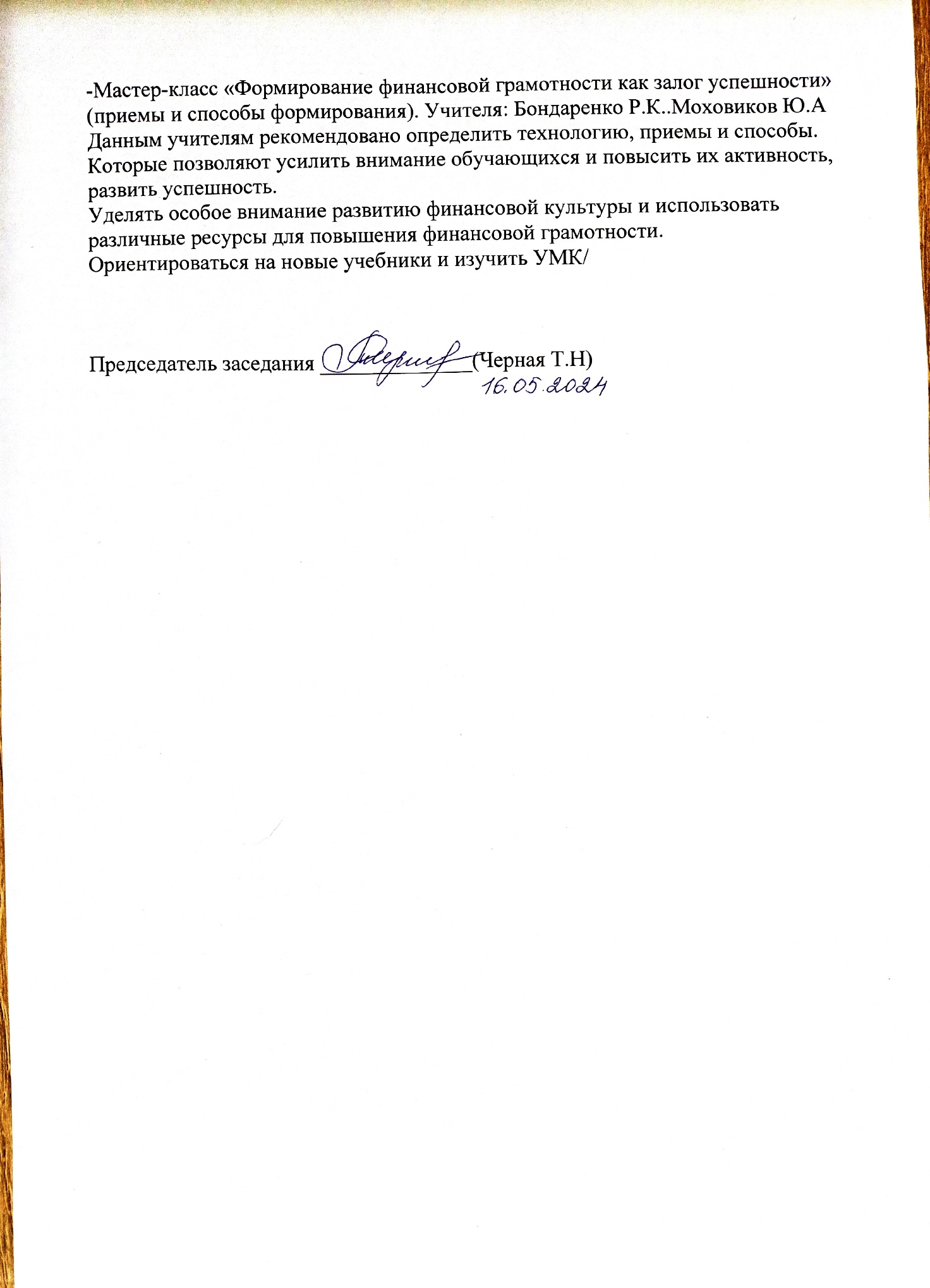 